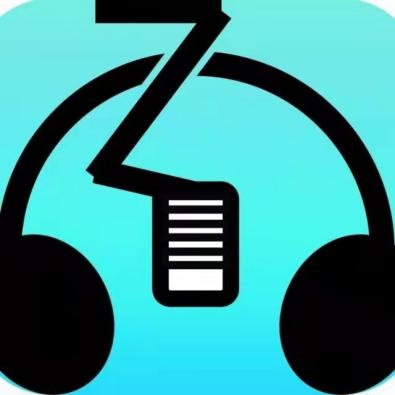 温肯之声校园广播站VOK章程2021.9一、社团介绍温肯之声校园广播站（Voice of WKU）是2014年创立的娱乐休闲类社团（于2020年从Voice of Kean更名为Voice of WKU），是2018-2021年度温肯五星社团之一。现有电台中文部、MC（Morning Call）英文部、广播剧部、宣传部、技术部、策划部、财务部、秘书部八个部门及主持队和与浙江日报长期合作的“朗读温州”小组，主要负责校园广播的制作和运营。截至2021年9月，共有新老社员80名。指导老师媒体中心汤涟猗老师、James A. Tarwood会议安排每周五20：00-21：00举行管理层例会四、录音事宜1.寻呼问题遇到不会操作先查找群文件“寻呼教程”，如果机器出故障优先求助技术部长和社长。2.AU程序性问题出现脱机或者其他故障优先求助技术部长和社长。3.其他问题优先咨询、求助本部门部长。4.广播室预约每周发布共享文档，在共享文档中填写时间后一定记得提前预约管理层开门。5.录音文件存放位置所有文件需要保存在本学期VOK录音文件夹内，命名格式为“姓名+部门+节目名字”，切勿随意堆放在桌面，会造成电脑卡顿和脱机。五、宣传推文制作流程1.宣传部长在任务小群内布置任务，完成推文制作后发送至小群，并@部长审核、并修改2.部长审核通过之后@社长审核3.最后在微信公众号平台做最后调试并发送六、活动流程1.策划部现与管理层投票表决活动是否实施，票数超过3/4则成立。2.策划部长确定任务后，策划部制作整个流程和执行方案，之后活动负责人拉相关部长负责人小群，比如包含财务长、宣传部长和社长等，并且通知相关具体内容，落实执行。3.如有相关招募需要，文案需要编辑好发送至群内并且@社长，社长再在大群内发布群公告，活动负责人拉招募人员群并安排相关事宜（此群独立于上述负责人小群，只负责通知并安排招募人员事宜）。4.活动结束后妥善安排好后勤善后工作，并召开复盘会议。【特别注意】一切安排、通知和信息传递需要在负责人小群内进行并确保信息传递到位，所有工作都要落实到个人，并且确保时间线合理活动流程图七、管理层分工及职责1）运营板块管理层1.策划部长：负责社内外大小活动的策划和执行；包括各个部门之间的沟通，和社团之间的外联；策划案的撰写；执行小组的监督和管理；妥善处理活动中的问题并且复盘。 2.宣传部长：负责制作、审核所有vok宣发物料制作，包括推文、周边等。下设运营组：负责vok各官方平台功能更新和物料整理更新；包括运营	微信公众号，校园官方社团网站，b站账号等（注意账号密码妥善保存）。3.技术部长：提供社内技术支持；开展AU操作培训和寻呼培训；协助广播剧部成品音频制作；定期整理桌面文件夹更新AU版本或帮助联系IT老师解决其他技术问题。4.秘书长：负责整理收集社内成员个人信息；定期发送生日祝福；督促各部长在部门会议以后上交会议记录，并整理；协助处理社团内各种文书类工作，如邮件编写和基础信息更新等；协助社长安排任务。5.财务长：负责社内资金管理；联系商家索要发票并保存，整理财务报表；定期清点整理社内物资并更新共享文档信息（注意物资存放处的整齐）。2）日常板块管理层1.电台部长：妥善安排部员的录音工作分组分工；在初期分组和录音规律制定好后汇报给社长；在节目需要播出前提前提醒部员们制作、寻呼；如有需	要可定期召开部门会议；人文关怀。2.英文MC部长：妥善安排部员的录音工作分组分工；在初期分组和录音规律制定好后汇报给社长；在节目需要制作和播出前提前提醒部员们制作、寻呼；如有需要可定期召开部门会议；人文关怀。3.广播剧部长：妥善安排部员的录音工作分组分工；在初期分组和录音规律制定好后汇报给社长；在节目需要制作和播出前提前提醒部员们制作、寻呼；如有需要可定期召开部门会议；定期进行pia戏和戏感练习；人文关怀。